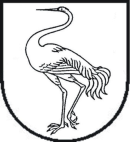 visagino savivaldybės tarybasprendimasdėl visagino savivaldybės TARYBOS 2020 M. VASARIO 6 D. SPRENDIMO NR. TS-11 „Dėl SOCIALINIŲ PASLAUGŲ KAINŲ SUDERINIMO“ PAKEITIMO2020 m. gruodžio ___ d. Nr. TS-___VisaginasVisagino savivaldybės taryba, vadovaudamasi Lietuvos Respublikos vietos savivaldos įstatymo 16 straipsnio 2 dalies 37 punktu, 18 straipsnio 1 dalimi, Lietuvos Respublikos biudžetinių įstaigų įstatymo 4 straipsnio 2 dalimi, Socialinių paslaugų finansavimo ir lėšų apskaičiavimo metodikos, patvirtintos Lietuvos Respublikos Vyriausybės . spalio 10 d. nutarimu Nr. 978 „Dėl Socialinių paslaugų finansavimo ir lėšų apskaičiavimo metodikos patvirtinimo“, 20 punktu, atsižvelgdama į Visagino socialinių paslaugų centro 2020 m. gruodžio 4 d. raštą Nr. Sr-1632 „Dėl Visagino socialinių paslaugų centro Savarankiško gyvenimo namuose teikiamų socialinių paslaugų kainų suderinimo nuo 2021 m. sausio 1 d.“, nusprendžia:Papildyti Visagino savivaldybės tarybos 2020 m. vasario 6 d. sprendimo Nr. TS-11 „Dėl socialinių paslaugų kainų suderinimo“ 2 priedą  „Visagino socialinių paslaugų centro teikiamų socialinių paslaugų kainos“ eilute „Apgyvendinimas savarankiško gyvenimo namuose“ ir ją išdėstyti taip:Nustatyti, kad šis sprendimas įsigalioja nuo 2021 m. sausio 2 d.Paskelbti šį sprendimą Teisės aktų registre ir Visagino savivaldybės interneto svetainėje.Savivaldybės meras					  Erlandas Galaguz„Apgyvendinimas savarankiško gyvenimo namuoseSuaugę asmenys su negalia ar jų šeimos86,35 Eurper mėn.326,31 Eurper mėn.412,66 Eurper mėn.Savarankiško gyvenimo namai“„Apgyvendinimas savarankiško gyvenimo namuoseSenyvo amžiaus asmenys ar jų šeimos86,35 Eurper mėn.326,31 Eurper mėn.412,66 Eurper mėn.Savarankiško gyvenimo namai“